JELENTKEZÉSI LAPA jelentkezést személyenként kérjük kitölteni és az alábbi e-mail címre visszaküldeni:belgyogyaszat@kisvardakorhaz.huJelentkezési határidő: 2024. április 25.A továbbképzésen a részvétel díjmentes, de regisztrációhoz kötött.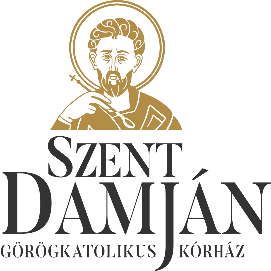 Név:Név:Név:Név:Név:Név:Beosztás: Beosztás: Beosztás: Orvosi bélyegző szám:Orvosi bélyegző szám:Orvosi bélyegző szám:Szakorvos: Szakorvos: Szakorvos: Rezidens: Rezidens: Rezidens: Munkahely neve:Munkahely neve:Munkahely neve:Munkahely neve:Munkahely neve:Munkahely neve:Munkahely címe:Munkahely címe:Munkahely címe:Munkahely címe:Munkahely címe:Munkahely címe:Telefonszám: Telefonszám: Telefonszám: Telefonszám: Telefonszám: Telefonszám: EBÉD(a megfelelő aláhúzandó)EBÉD(a megfelelő aláhúzandó)IGÉNYELEKIGÉNYELEKIGÉNYELEKNEM IGÉNYELEKÉtelallergia:  vegetáriánusgluténmentesgluténmenteslaktózmentesEgyéb: Kérjük, e-mail címét – a gyors és hatékony kommunikáció végett – feltétlenül adja meg!E-mail:Kérjük, e-mail címét – a gyors és hatékony kommunikáció végett – feltétlenül adja meg!E-mail:Kérjük, e-mail címét – a gyors és hatékony kommunikáció végett – feltétlenül adja meg!E-mail:Kérjük, e-mail címét – a gyors és hatékony kommunikáció végett – feltétlenül adja meg!E-mail:Kérjük, e-mail címét – a gyors és hatékony kommunikáció végett – feltétlenül adja meg!E-mail:Kérjük, e-mail címét – a gyors és hatékony kommunikáció végett – feltétlenül adja meg!E-mail: